22 ноября 2022 год«Мама — первое слово, главное слово в каждой судьбе...»
В преддверии Дня матери сегодня 22 ноября во всех классах прошли традиционные внеурочные занятия «Разговоры о важном», главной темой которых стало самое родное, самое милое, самое теплое слово «мама». Цель занятий — сформировать бережное отношение к женщине-матери, уважение к материнскому труду и к многодетным матерям России. Замечательно, что существует такой праздник. Помнить о мамах, конечно, нужно не один день в году, а ежедневно, ежечасно. Ведь именно от мамы зависит, каким вырастит каждый из нас. Общество и школа, несомненно, оказывают определенное влияние на становление личности человека, но, главным образом, личность формируется в семье. И сегодня, все ребята с большим удовольствием говорили о своих мамах, вспоминали русские пословицы и поговорки, создавали образ матери с помощью примеров из поэзии, прозы и полотен художников. Каждый сегодня выразил чувства любви и благодарности мамам, подготовился к поздравлениям. Всех мам с наступающим праздником! Обнимаем, ценим, любим и всегда помним!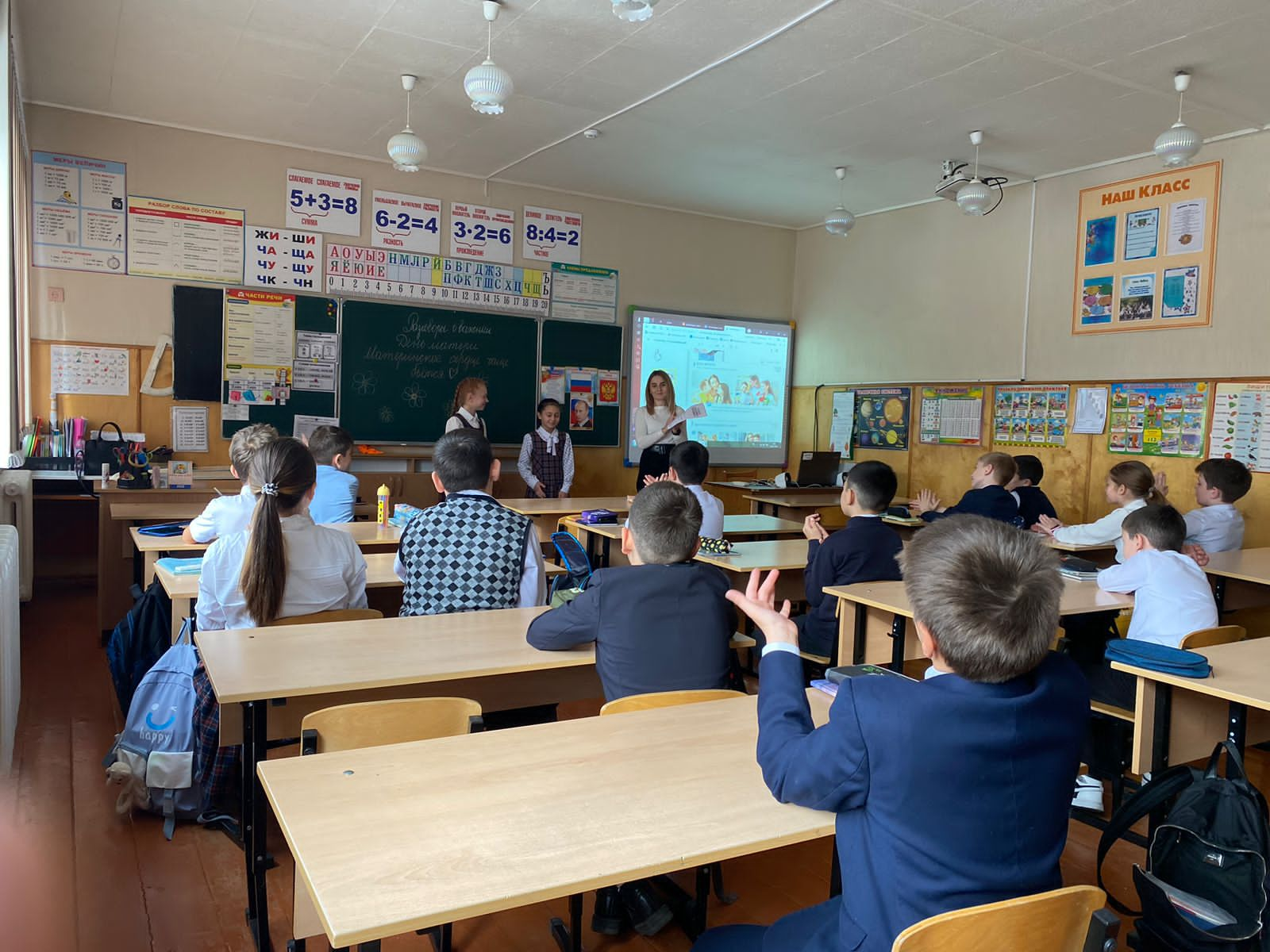 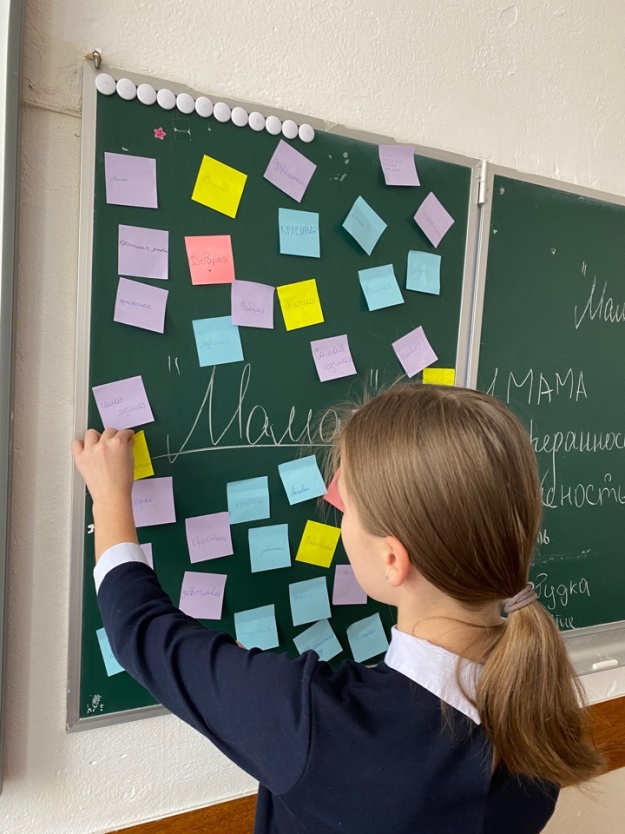 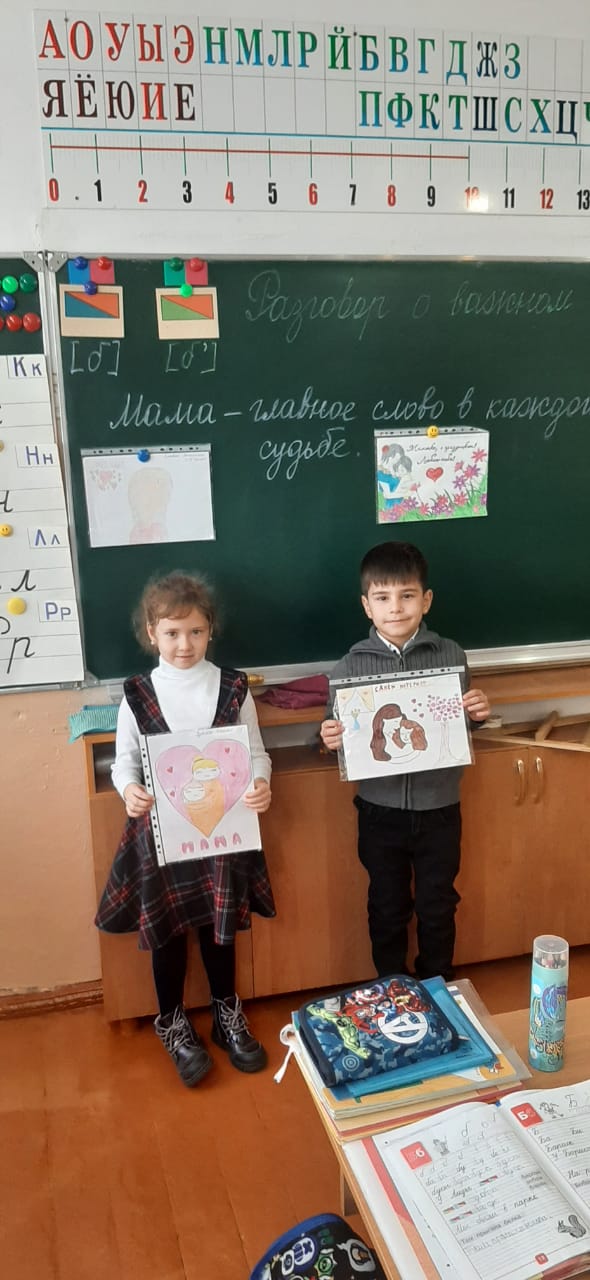 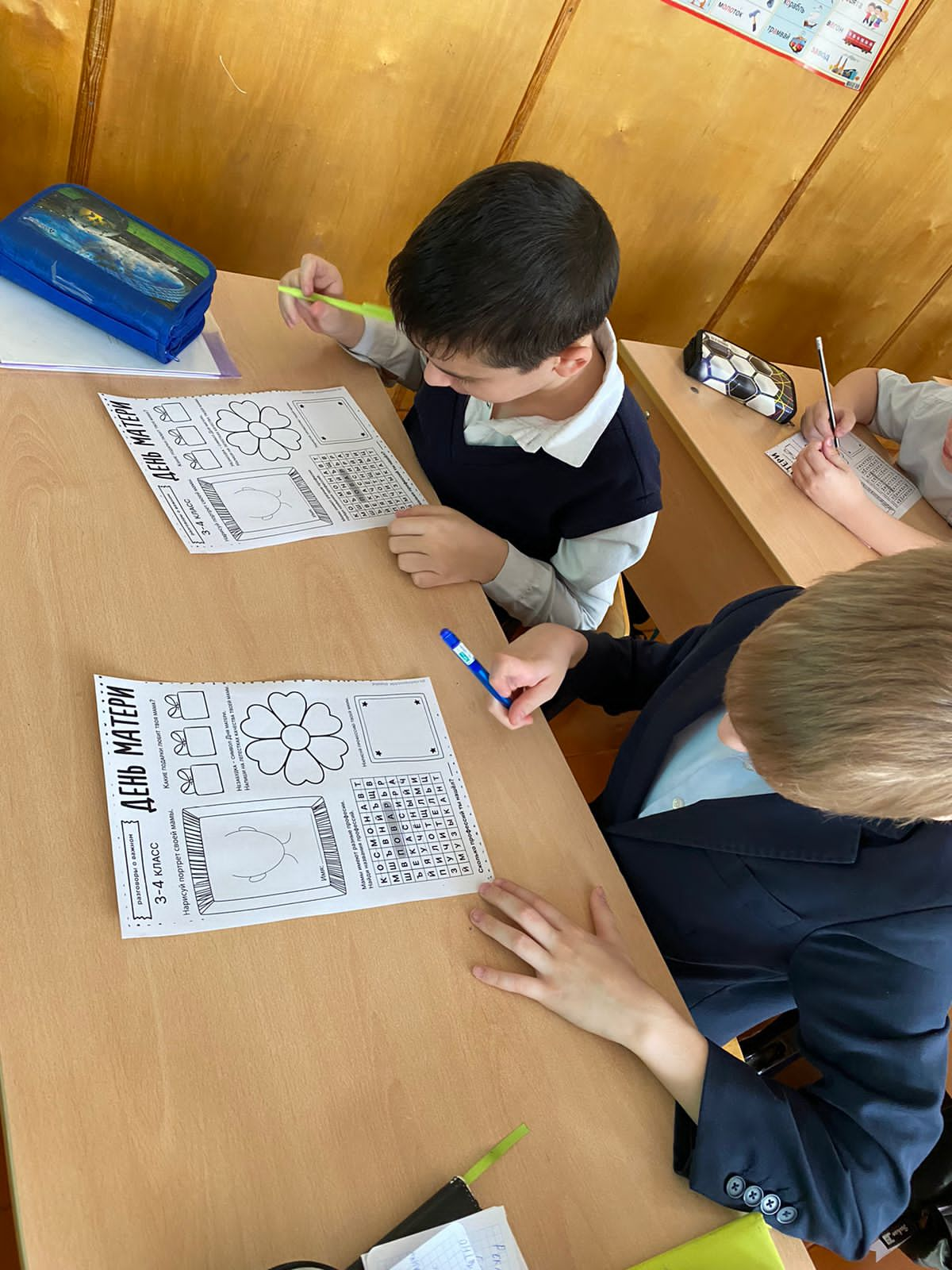 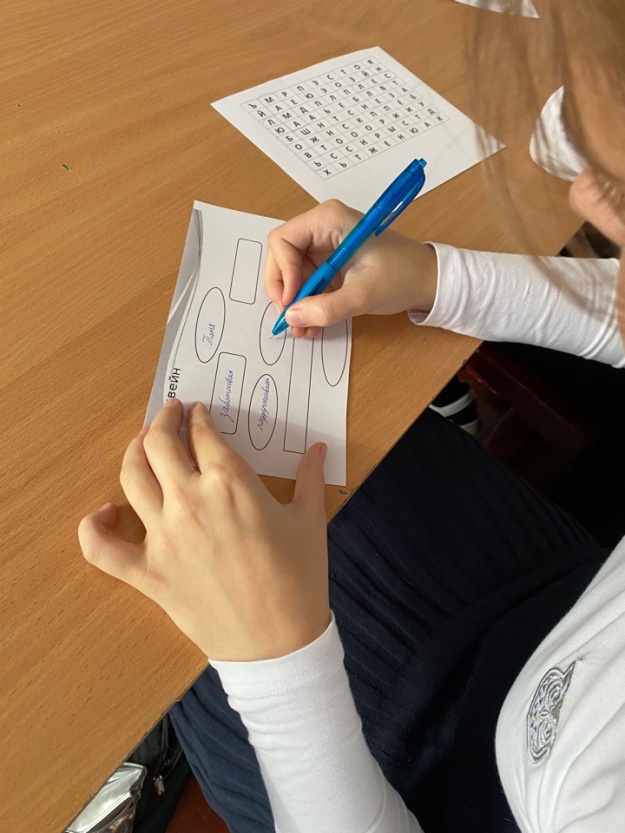 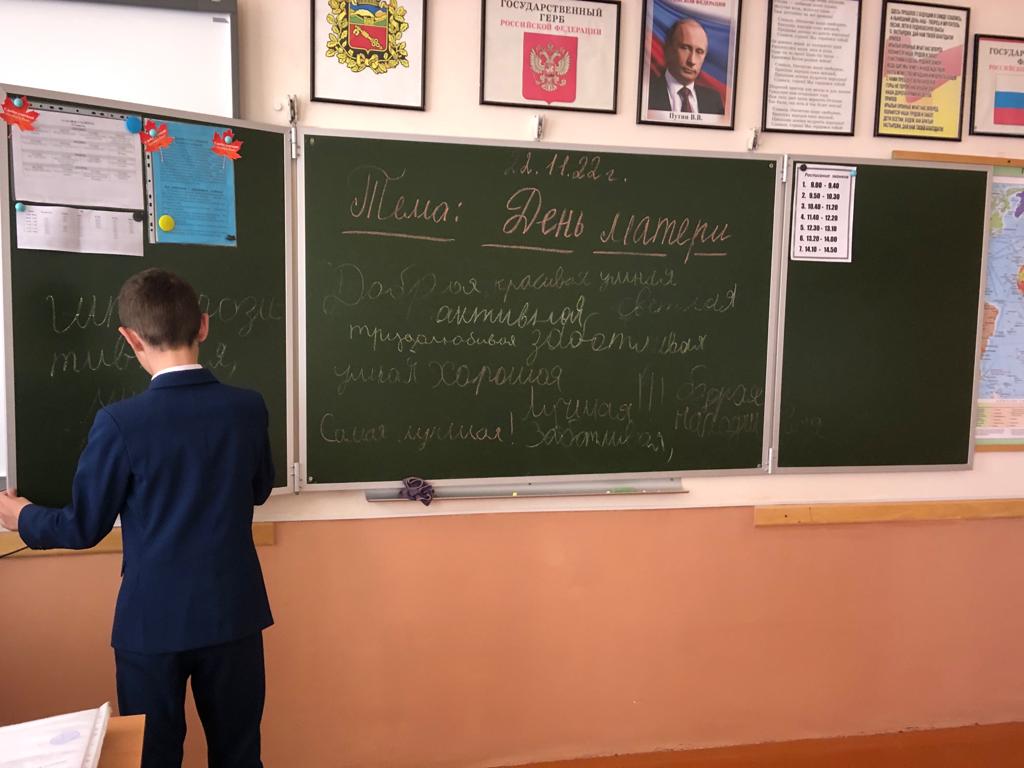 